BORANG PERMOHONAN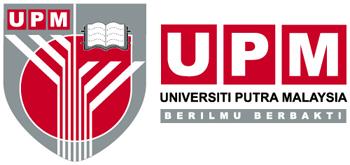 GERAN PEMBANGUNAN PRODUK PENYELIDIKAN UNIVERSITI PUTRA MALAYSIAAPPLICATION FORM RESEARCH PRODUCT DEVELOPMENT GRANTBorang perlu dihantar kepada |  This form must be submitted to ;Putra Science Park, Universiti Putra Malaysia, 43400 Serdang, SelangorA. MAKLUMAT PEMOHON    APPLICANT INFORMATIONA. MAKLUMAT PEMOHON    APPLICANT INFORMATIONA. MAKLUMAT PEMOHON    APPLICANT INFORMATIONA. MAKLUMAT PEMOHON    APPLICANT INFORMATIONTajuk ProjekProject TitleNama Ketua ProjekName of Project Leader Bidang KepakaranField of ExpertiseJawatan DesignationNo. stafStaff no.Status PerkhidmatanStatus of Service            Tetap                                             Kontrak 
             Permanent                                    Contract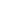 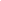                                                        Tarikh tamat kontrak  :  ___________________                                                       Contract expiry date                           Tetap                                             Kontrak 
             Permanent                                    Contract                                                       Tarikh tamat kontrak  :  ___________________                                                       Contract expiry date                           Tetap                                             Kontrak 
             Permanent                                    Contract                                                       Tarikh tamat kontrak  :  ___________________                                                       Contract expiry date               PTJ / JabatanPTJ / Department No. Untuk Dihubungi Contact Number No. Telefon BimbitMobile Phone no.EmelEmail Pengalaman  Ketua Projek-  menunjukkan sama ada KP mempunyai pengalaman pengurusan projek terdahuluExperience of Project Leader - to indicate if PL has any experience in project management beforeNama Ahli Projek Name of Other Team Members B. MAKLUMAT HARTA INTELEK (IP)  INTELLECTUAL PROPERTY (IP) INFORMATIONB. MAKLUMAT HARTA INTELEK (IP)  INTELLECTUAL PROPERTY (IP) INFORMATIONB. MAKLUMAT HARTA INTELEK (IP)  INTELLECTUAL PROPERTY (IP) INFORMATIONB. MAKLUMAT HARTA INTELEK (IP)  INTELLECTUAL PROPERTY (IP) INFORMATIONB. MAKLUMAT HARTA INTELEK (IP)  INTELLECTUAL PROPERTY (IP) INFORMATIONB. MAKLUMAT HARTA INTELEK (IP)  INTELLECTUAL PROPERTY (IP) INFORMATIONNama Teknologi / InovasiTechnology / Innovation NameNama Perekacipta Name of Inventor Maklumat Ringkas 
Teknologi / InovasiBrief Description of Technology / InnovationJenis IPType of IPStatus IP  Status of IP (pending/granted)No. Rujukan IPIP Reference NumberNegara DilindungiCountries Protected Tahap Kesediaan Teknologi (TRL)-serta penerangan ringkas tahap teknologi semasaTechnology Readiness Level (TRL)-including brief description of latest statusSasaran Produk Akhir - jenis produk- penerangan ringkas produk yang akan dihasilkan- sila lampirkan Carta Gantt aktiviti pembangunan produk bermula dari TRL5 hingga TRL 9Final Targeted Product- type of products- brief description of the product- please attach Gantt Chart for the product development activity and milestone from TRL5 to TRL9.Tempoh Projek Project Duration Tempoh (bulan)   |                     Duration (month)Tarikh Mula          |                           Tarikh Tamat  |            Start Date                                           End DateTempoh (bulan)   |                     Duration (month)Tarikh Mula          |                           Tarikh Tamat  |            Start Date                                           End DateTempoh (bulan)   |                     Duration (month)Tarikh Mula          |                           Tarikh Tamat  |            Start Date                                           End DateTempoh (bulan)   |                     Duration (month)Tarikh Mula          |                           Tarikh Tamat  |            Start Date                                           End DateC. MAKLUMAT PASARAN   MARKET INFORMATIONC. MAKLUMAT PASARAN   MARKET INFORMATIONC. MAKLUMAT PASARAN   MARKET INFORMATIONC. MAKLUMAT PASARAN   MARKET INFORMATIONC. MAKLUMAT PASARAN   MARKET INFORMATIONC. MAKLUMAT PASARAN   MARKET INFORMATIONAnggaran Saiz Pasaran DisasarEstimate Size of the Target MarketAnggaran Saiz Pasaran DisasarEstimate Size of the Target MarketKadar  Pertumbuhan PasaranThe Market Growth RateKadar  Pertumbuhan PasaranThe Market Growth RateTahap Kesegeraan Produk Diperlukan Dalam PasaranThe Level of Urgency of the Product is Needed in the MarketTahap Kesegeraan Produk Diperlukan Dalam PasaranThe Level of Urgency of the Product is Needed in the MarketKeunikan Teknologi/Inovasi - dalam menghasilkan produk berbanding teknologi lainUniqueness of Technology/ Innovation- in term of product development compare to other technologyKeunikan Teknologi/Inovasi - dalam menghasilkan produk berbanding teknologi lainUniqueness of Technology/ Innovation- in term of product development compare to other technologyJangkaan Harga Produk DihasilkanExpected Price of Final ProductJangkaan Harga Produk DihasilkanExpected Price of Final ProductContoh Pelanggan BerpotensiExample of Your Potential CustomerContoh Pelanggan BerpotensiExample of Your Potential CustomerJangkaan Kekangan Dikenalpasti
-sekiranya memasuki segmen pasaran yang disasarkan Barriers Do You Expect 
- to enter the market segment have identifiedJangkaan Kekangan Dikenalpasti
-sekiranya memasuki segmen pasaran yang disasarkan Barriers Do You Expect 
- to enter the market segment have identifiedRakan Industri Yang Berpotensi - Nama syarikat- Sila lampirkan surat hasrat - Pernah berkomunikasi dengan industri yang berpotensi untuk tujuan pengkomersilanTargeted Potential Company - Company name- Please attach letter of intent - Have you communicated to potential industry to commercialise this productRakan Industri Yang Berpotensi - Nama syarikat- Sila lampirkan surat hasrat - Pernah berkomunikasi dengan industri yang berpotensi untuk tujuan pengkomersilanTargeted Potential Company - Company name- Please attach letter of intent - Have you communicated to potential industry to commercialise this productD. BELANJAWAN  BUDGETD. BELANJAWAN  BUDGETD. BELANJAWAN  BUDGETSila nyatakan belanjawan projek ini dan butiran perbelanjaan (berserta justifikasi) dengan merujuk kepada garis panduan geran.Please indicate the estimated budget for the project and details of expenditure (provide justification) according to the grant guidelines.Sila nyatakan belanjawan projek ini dan butiran perbelanjaan (berserta justifikasi) dengan merujuk kepada garis panduan geran.Please indicate the estimated budget for the project and details of expenditure (provide justification) according to the grant guidelines.Sila nyatakan belanjawan projek ini dan butiran perbelanjaan (berserta justifikasi) dengan merujuk kepada garis panduan geran.Please indicate the estimated budget for the project and details of expenditure (provide justification) according to the grant guidelines.     Butiran belanjawan dipohon     Budget details requestedTahun 1Year 1Vote 11000 Gaji & upahanSalary & wagesVote 21000Tuntutan perjalanan & pengangkutanTravelling expenses & transportation- Butiran & Justifikasi   Details & JustificationVote 24000Sewaan Rental- Butiran & Justifikasi   Details & JustificationVote 26000 Bekalan bahan mentah & bahan 
untuk penyenggaraan & pembaikan *termasuk vot 27000. 
Research materials & materials for repair & maintenance *including vote 27000- Butiran & Justifikasi   Details & JustificationVote 28000Penyelenggaraan & pembaikan kecilMaintenance and minor repair services- Butiran & Justifikasi   Details & JustificationVote 29000Perkhidmatan profesional & lain-lainProfessional services & other services- Butiran & Justifikasi   Details & JustificationVote 35000 Peralatan dan aksesori
Equipment and accessories- Butiran & Justifikasi   Details & JustificationBajet tahunan yang dicadangkanProposed annual budgetJUMLAH KESELURUHANTOTAL AMOUNT* Sila rujuk panduan geran ini bagi maklumat lanjut  Please refer to the grant guidelines for more information* Sila rujuk panduan geran ini bagi maklumat lanjut  Please refer to the grant guidelines for more information* Sila rujuk panduan geran ini bagi maklumat lanjut  Please refer to the grant guidelines for more informationE. SASARAN PENGKOMERSILAN  COMMERCIALIZATION GOAL    Apakah yang diperlukan oleh inovasi anda untuk terus maju ke arah  matlamat pengkomersilan?What does your innovation currently need to move forward with your commercialization goal?Pembangunan Prototaip   Prototype Development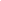 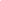 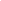 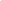 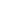 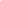 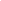 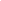 Penyempurnaan Produk   Product RefinementPenyelidikan Kolaboratif dengan Industri  Collaborative Research with IndustryRakan Kongsi untuk Pengkomersilan   Partners for CommercialisationPeningkatan / Pengilangan   Up Scaling / Manufacturing Pembiayaan untuk Pengkomersilan  Funding for CommercialisationPelesenan Licensing Lian -lain OthersPlease Specify: ________________________________________F. AKUAN PEMOHON  DECLARATION BY APPLICANTSaya dengan ini mengaku bahawa: Semua maklumat yang diberi adalah benar.  Penaja berhak menolak permohonan atau membatalkan 
tawaran pada bila-bila masa sekiranya keterangan yang dikemukakan adalah tidak benar.I hereby all information given All information stated herein is true. The funder has the right to reject or withdraw  the offer without prior notice if there is any inaccurate information given.  Tarikh :                                                            Tandatangan pemohon      _________________________                                         Date                                                                      Applicant’s signature                                                          Nota Notes:  *Sila lampirkan abstrak penerbitan sebagai dokumen yang berasingan beserta letter of interest daripada company yang terlibat.Setelah pra-penyaringan berjaya, setiap pemohon perlu membentangkan projek kepada panel.Sila hantarkan salinan lembut kepada  fadilah@upm.edu.my *Kindly attach the abstract of publications as a separate document along with a letter of interest from the company involved.Upon successful pre-screening, each applicant will be invited to present their projects.Kindly email soft copy to fadilah@upm.edu.my 